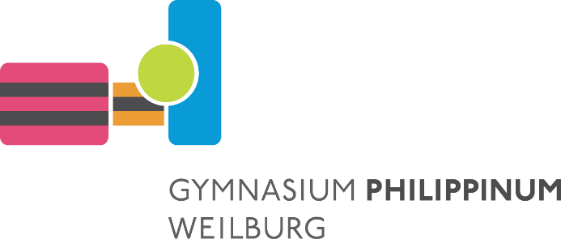 DATENSCHUTZ IM BETRIEBSPRAKTIKUM FÜR SCHÜLERINNEN UND SCHÜLER hier: Verpflichtung zur Verschwiegenheit *) Verordnung für Berufliche Orientierung in Schulen (VOBO)  Erlass vom 13. November 2019 (Abl. S. 1126)  Die Schülerin/Der Schüler ___________________________________der Klasse 9  	 	   	 	 	 	Name/Vorname des 	Gymnasium 	Philippinum 	in 	Weilburg 	verpflichtet 	sich 	hiermit 	während 	des Betriebspraktikums vom 20.01.2025 bis 31.01. 2025 beim Praktikumsbetrieb: Name Straße, PLZ 	 	 	 	 	 	 	 	Ort 	 	 	 	 _________________________________________________________	 	 	 	 	 E-Mail-Adresse 	 	 	 	 	 	 	 	Telefon (ggf. Stempel) über alle personenbezogenen Daten und firmenspezifische technische Konzepte, Prozesse und Patente, die ihr/ihm im Rahmen des Praktikums bekannt werden, während des Praktikums wie auch danach Verschwiegenheit zu bewahren. Diese Verpflichtungserklärung wird dem Praktikumsbetrieb bei Antritt des Praktikums übergeben. Sie ist in Verbindung mit der Verpflichtung des Betriebes zu sehen, bei Kenntnisnahme von personenbezogenen Daten durch Schülerinnen und Schüler das geltende Datenschutzrecht anzuwenden. Ort, Datum Unterschrift Schülerin/Schüler Unterschrift Erziehungsberechtigte *) Betrifft Praktika, in denen dem Datenschutz besondere Bedeutung zukommt. 